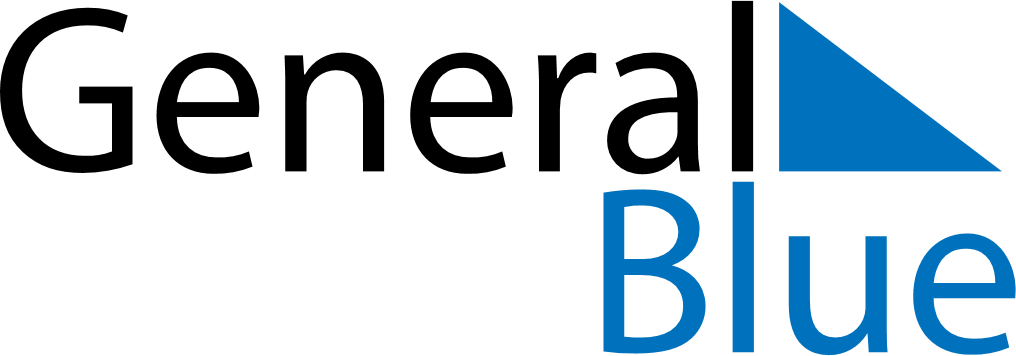 May 2024May 2024May 2024May 2024May 2024May 2024Krynki, Podlasie, PolandKrynki, Podlasie, PolandKrynki, Podlasie, PolandKrynki, Podlasie, PolandKrynki, Podlasie, PolandKrynki, Podlasie, PolandSunday Monday Tuesday Wednesday Thursday Friday Saturday 1 2 3 4 Sunrise: 4:50 AM Sunset: 7:53 PM Daylight: 15 hours and 2 minutes. Sunrise: 4:48 AM Sunset: 7:55 PM Daylight: 15 hours and 6 minutes. Sunrise: 4:46 AM Sunset: 7:56 PM Daylight: 15 hours and 10 minutes. Sunrise: 4:44 AM Sunset: 7:58 PM Daylight: 15 hours and 14 minutes. 5 6 7 8 9 10 11 Sunrise: 4:42 AM Sunset: 8:00 PM Daylight: 15 hours and 17 minutes. Sunrise: 4:40 AM Sunset: 8:02 PM Daylight: 15 hours and 21 minutes. Sunrise: 4:39 AM Sunset: 8:03 PM Daylight: 15 hours and 24 minutes. Sunrise: 4:37 AM Sunset: 8:05 PM Daylight: 15 hours and 28 minutes. Sunrise: 4:35 AM Sunset: 8:07 PM Daylight: 15 hours and 32 minutes. Sunrise: 4:33 AM Sunset: 8:09 PM Daylight: 15 hours and 35 minutes. Sunrise: 4:31 AM Sunset: 8:10 PM Daylight: 15 hours and 38 minutes. 12 13 14 15 16 17 18 Sunrise: 4:30 AM Sunset: 8:12 PM Daylight: 15 hours and 42 minutes. Sunrise: 4:28 AM Sunset: 8:14 PM Daylight: 15 hours and 45 minutes. Sunrise: 4:26 AM Sunset: 8:15 PM Daylight: 15 hours and 49 minutes. Sunrise: 4:25 AM Sunset: 8:17 PM Daylight: 15 hours and 52 minutes. Sunrise: 4:23 AM Sunset: 8:19 PM Daylight: 15 hours and 55 minutes. Sunrise: 4:22 AM Sunset: 8:20 PM Daylight: 15 hours and 58 minutes. Sunrise: 4:20 AM Sunset: 8:22 PM Daylight: 16 hours and 1 minute. 19 20 21 22 23 24 25 Sunrise: 4:19 AM Sunset: 8:23 PM Daylight: 16 hours and 4 minutes. Sunrise: 4:17 AM Sunset: 8:25 PM Daylight: 16 hours and 7 minutes. Sunrise: 4:16 AM Sunset: 8:26 PM Daylight: 16 hours and 10 minutes. Sunrise: 4:14 AM Sunset: 8:28 PM Daylight: 16 hours and 13 minutes. Sunrise: 4:13 AM Sunset: 8:29 PM Daylight: 16 hours and 16 minutes. Sunrise: 4:12 AM Sunset: 8:31 PM Daylight: 16 hours and 19 minutes. Sunrise: 4:11 AM Sunset: 8:32 PM Daylight: 16 hours and 21 minutes. 26 27 28 29 30 31 Sunrise: 4:09 AM Sunset: 8:34 PM Daylight: 16 hours and 24 minutes. Sunrise: 4:08 AM Sunset: 8:35 PM Daylight: 16 hours and 26 minutes. Sunrise: 4:07 AM Sunset: 8:36 PM Daylight: 16 hours and 29 minutes. Sunrise: 4:06 AM Sunset: 8:38 PM Daylight: 16 hours and 31 minutes. Sunrise: 4:05 AM Sunset: 8:39 PM Daylight: 16 hours and 33 minutes. Sunrise: 4:04 AM Sunset: 8:40 PM Daylight: 16 hours and 35 minutes. 